Познавательный час- игра «Грамотный пешеход»СЛАЙДХод мероприятияВедущий. В нашей стране множество дорог. В любое время года и в любую погоду по ним мчат автомобили, автобусы, трамваи, троллейбусы, несутся мотоциклы, катят велосипедисты, идут пешеходы.Ещё с давних времён люди мечтали о скоростях. У многих сбылись мечты. Машин становится всё больше и больше. Но автомобиль наградил человека не только удобствами – он может стать причиной несчастий.Растёт поток машин, на улицах становится небезопасно. Но опасность подстерегает только тех, кто не знает правил движения, не умеет правильно вести себя на улице, не соблюдает дисциплину.А для тех, кто хорошо изучил правила уличного движения, кто вежлив и внимателен, улица совсем не страшна.Правила движения – законы улиц и дорог. Их обязан знать и выполнять каждый. Каждому из нас приходится переходить улицу или дорогу. Мы пользуемся общественным транспортом, некоторые из вас являются водителями велосипедов – всё это делает нас участниками дорожного движения. Каждый должен знать правила и соблюдать их. Сформулируйте тему и цель нашего внеклассного мероприятия.(повторение и закрепление знаний о правилах дорожного движения,  дорожных знаках, профилактика детского дорожного травматизма среди школьников, развитие мышления, скорости реакции, познавательной активности, создание атмосферы взаимовыручки)Наше мероприятие пройдет в форме игры-соревнования.  Участники- команды 3а и 3б классов. Вам предстоит пройти различные этапы, а сопровождать вас будем мы, ваши ИНСТРУКТОРЫ ДОРОЖНОГО ДВИЖЕНИЯ, а результаты оценивать КОМИССИЯ по безопасному движению юных пешеходов.(СТУК В ДВЕРЬ) входит Инспектор ГИБДД.-Здравствуйте, уважаемые участники дорожного движения. Я инспектор ГИБДД. Сегодня на электронную почту мне пришло письмо, из которого узнал, что в вашей школе проходит познавательный час- игра «Грамотный пешеход».Я не мог остаться равнодушным и пришел к вам, чтобы напомнить о необходимости соблюдения правил дорожного движения и посмотреть, а знаете ли вы их? По результатам игры будет объявлена команда- победитель и вручены СВИДЕТЕЛЬСТВА ГРАМОТНОГО ПЕШЕХОДА.Остальные ребята-болельщики, могут принести дополнительные баллы своей команде.
1. Представление команд (название)Представляем команды-участницы: 3а- КРАСНЫЕ, 3б- ЗЕЛЕНЫЕ. 2.Разминка для всех учащихся (проводит инспектор)Сейчас я проверю, какие вы внимательные пешеходы и готовы ли вы к игре. Я вам задаю вопрос, а вы отвечаете «да» или «нет».- Что хотите - говорите, в море сладкая вода? (Нет) 
- Что хотите - говорите, красный свет - проезда нет? (Да) 
- Что хотите - говорите, каждый раз, идя домой, играем мы на мостовой? (Нет) 
- Что хотите - говорите, но если очень вы спешите, то перед транспортом бежите? (Нет) 
- Что хотите - говорите, мы всегда идем вперед только там, где переход? (Да) 
- Что хотите - говорите, мы бежим вперед так скоро, что не видим светофора? (Нет) 
- Что хотите - говорите, на знаке «здесь проезда нет» нарисован человек? (Нет) 
- Что хотите - говорите, на круглых знаках красный цвет означает «здесь запрет»? (Да) 3. «ЭТО ИНТЕРЕСНО ЗНАТЬ…» (из истории дорожного движения) ПРЕЗЕНТАЦИЯРассказывают заранее подготовленные дети. 1 ученик. В старину улицы в городах и загородные дороги были едиными и для тех, кто ехал, и для тех, кто шёл пешком. Это приводило к неразберихе, а нередко и к несчастным случаям. Несмотря на различные строгости, вплоть до царских указов, чтобы едущие соблюдали осторожность и не давили лошадьми идущих пешком, количество несчастных случаев не уменьшалось. Только тогда стали строить в городах специальные дорожки, которые назвали французским словом – тротуар, что в переводе означает «дорога для пешеходов». А чтобы на тротуар не заезжали экипажи или сани, его приподняли над проезжей частью.      СЛАЙД2 ученик. Уже позже, с появлением большого количества автомашин, для наведения порядка движения по проезжей части дороги люди стали делать на ней дорожную разметку. Зная её обозначения, водитель или пешеход могут правильно ориентироваться в дорожной обстановке и не попасть в беду.     СЛАЙД3 ученик.   У любого перекрёстка                      Нас встречает светофор                      И заводит очень быстро                      С пешеходом разговор:                      Свет зелёный – проходи!                      Жёлтый – лучше подожди!                       Если свет зажегся красный-                       Значит,                       Двигаться опасно!                       Стой!                       Пускай пройдет трамвай.                       Наберись и уважай                       Правила движения.  ( Я. Пишумов)     СЛАЙДВедущий.   Всем нам известен светофор. А знаете ли вы, как он появился?4 ученик. Своё происхождение светофоры ведут от семафоров, которые применялись на железных дорогах и имели два цвета – красный и зелёный. Такой семафор более ста лет назад был установлен в Лондоне. С помощью лебедки поднималась стрела с зелёным или красным диском. Чтобы не было столкновений, люди придумали промежуточный желтый свет. А в нашей стране светофор был установлен в 1929 году в Москве. Первыми светофорами управлял регулировщик.   СЛАЙДВедущий. Не заметить и не понять сигналы светофора просто невозможно.Перейти через дорогуВам на улицах всегдаИ подскажут, и помогутНаши верные цвета …(красный, жёлтый, зелёный) 4. Игра- конкурс дорожных наук.Ведущий. Закон улиц очень строгий. Он не прощает, если пешеход идет по улице, как ему вздумается, не соблюдает правил. Но этот закон и очень добрый: он охраняет людей от страшного несчастья, бережет их жизни. Сейчас вы покажете, а знаете ли вы ПДД.        СЛАЙД фото знаков (заставка)1) «Дорожные знаки»1.Затихают все моторы
И внимательны шоферы
Если знаки говорят: «Близко школа, детский сад»
(Знак «Дети»)2. Шли из школы мы домойВидим – знак над мостовой.Круг, внутри- велосипед,Ничего другого нет. (Знак «Велосипедистам проезд запрещен»)3.Этой зебры на дороге
Я нисколько не боюсь
Если все вокруг в порядке.
По полоскам в путь пущусь.
(Знак «Пешеходный переход»)4. В этом месте пешеход Терпеливо транспорт ждет.Он пешком устал шагать,Хочет пассажиром стать.(Знак «Место остановки автобуса»)5. В дождь и в ясную погодуЗдесь не ходят пешеходы.Говорит им знак одно:«Вам ходить запрещено»(Знак «Движение пешеходов запрещено»)6. Если кто сломает ногу, Здесь врачи всегда помогут.Помощь первую окажут,Где лечиться дальше скажут.(Знак «Пункт первой помощи»)2) «Собери дорожный знак» (из частей) и назови. Каждой команде по одному знаку.(КОМИССИЯ ПОДВОДИТ ИТОГИ)5. ВИКТОРИНА.  «Знание правил дорожного движения».     (проводит второй ведущий)а) В каком порядке расположены сигналы светофора сверху вниз? (красный, желтый, зелёный)б) Что обозначает красный свет светофора? (стоп)а) Что обозначает желтый свет светофора? ( внимание)б) Что обозначает зелёный свет светофора? (иди)а) Человек , совершающий пешком движение по улице.(пешеход)б) Проезжая часть дороги с твердым покрытием.(шоссе)а) С какого возраста дети могут ездить на велосипеде по шоссе? (с 14 лет)б) Номер телефона скорой помощи.(03)а) Номер телефона экстренной службы (112)б) Обозначенное место для перехода проезжей части улицы (переход)(КОМИССИЯ ПОДВОДИТ ИТОГИ)Инспектор ГИБДД-На данном этапе игры команды показали хорошие знания по ПДД. Но пришло время отдохнуть. Сейчас мы проведем игру на внимание «Разрешается- запрещается» (все дети встают и отвечают хором, хлопают, если –да, топают-нет)Игра “Разрешается – запрещается”-  (физминутка) - Играть на мостовой…(запрещается)- Переходить улицы при зелёном сигнале светофора…(разрешается)- Перебегать улицу перед близко идущим транспортом…(запрещается)- Переходить улицу по подземному переходу…(разрешается)- Переходить улицу при жёлтом сигнале светофора…(запрещается)- Помогать старикам и старушкам переходить улицу…(разрешается)- Велосипедистам цепляться за проезжие машины…(запрещается)- Обходить стоящий транспорт спереди…(запрещается)- Идти по тротуару слева…(запрещается)- Выбегать на проезжую часть дороги…(запрещается)- Кататься на велосипеде, не держась за руль…(запрещается)- Болтать и громко смеяться в транспорте…(запрещается)- Уважать правила дорожного движения…(разрешается)6. ТЕСТ «Азбука пешехода» (на время)Командам раздаются листы- тесты, на котором они выбирают правильный ответ. Чем больше верных ответов за 5минут, тем выше баллы.Болельщики в это время работают в группах (составляют из набора слов правила дорожного движения).Ведущий (когда дети закончат и комиссия будет подводить итоги):-Правда, ребята, если каждый человек соблюдал бы правила дорожного движения, меньше было бы слёз и бед. Мы всегда должны их знать и выполнять. Вот они:ПРЕДСТАВИТЕЛИ ОТ БОЛЕЛЬЩИКОВ ВЫХОДЯТ К ДОСКЕ И КРЕПЯТ ПРАВИЛА. ИТОГИ КОМИССИИ: 1м.-……, 2м.-…… 7. ПРОСМОТР И АНАЛИЗ ВИДЕОРОЛИКА «Ситуация на дороге»ИНСПЕКТОР ГИБДД: -Я доволен вашими теоретическими знаниями, вижу вы грамотные юные пешеходы. И в заключение хочу проверить, как на практике вы сможете применить их.    (видео)-Объяснение правил дорожного движения (верно-неверно).ИНСПЕКТОР ГИБДД: - Молодцы! За отличные знания я вручаю вам свидетельства юного пешехода!8. ВЫСТУПЛЕНИЕ ДЕТЕЙ (болельщиков)1 ученик.Всем, кто любит погулять,Всем без исключенияНужно помнить,Нужно знатьПравила движения.2 ученик.Заучи закон простой,Красный свет зажегся – стой!3 ученик.Желтый скажет пешеходу:- Приготовься к переходу!4ученик.А зеленый впереди,Говорит он всем – иди!5 ученик.Выходя на улицу,Приготовь заранееВежливость и сдержанность,А главное – внимание!6 ученик.Не пострадает только тот,Кто ходит там,Где пешеходный переход.9.РЕФЛЕКСИЯВедущий.Мир, в котором мы живем,Огорчает нас порой.Сделать безопасной нашу жизньОчень нужно нам с тобой.Давай друг друга уважать,Простым законам подчиняться,Тогда забудут про печаль и больИ будут все вокруг смеяться.-Наша игра закончилась. Нам очень понравилась ваша работа на всех этапах. И сейчас вы себя должны оценить:-если у вас все получилось, вам было интересно и теперь вы сможете правильно вести себя на дороге, вы рисуете веселого светофорчика, а если вам было сложно, трудно и вы ничего не поняли, вы рисуете грустного светофорчика. Дети выходят к доске и крепят светофорчики.Приложение 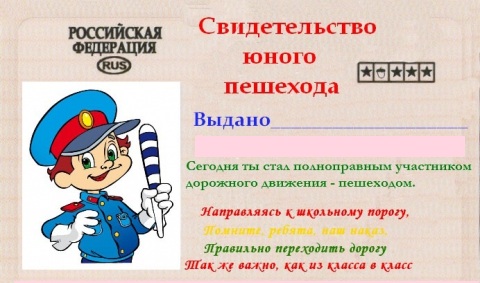 Тест по ПДД «Азбука города» 1.Назовите всех участников дорожного движения?
А) пешеходы;
Б) водители, пассажиры;
В) все перечисленные.
2. Когда надо соблюдать правила дорожного движения?
А) всегда;
Б) когда рядом дорожный полицейский; 
В) когда у тебя хорошее настроение.3. Сколько сигналов на светофоре для пешехода?
А) один;
Б) три;
В) два.
4. Что означает желтый сигнал светофора? 
А) запрещает движение транспорту и пешеходам;
Б) разрешает движение транспорту и пешеходам;
В) запрещает движение пешеходам5. Чем пользуется регулировщик, когда руководит движением транспорта на перекрестке?
А) жезлом;
Б) палочкой;
В) рацией.
6. Какие бывают пешеходные переходы?
А) зебра;
Б) наземные, подземные, надземные;
В) наземные, подземные.
7. Кто такой пассажир?
А) человек, который находится в машине, кроме водителя;
Б) тот, кто водит машину;
В) тот, кто ходит пешком.
8. Какой транспорт относится к городскому общественному транспорту?
А) автобус, троллейбус, грузовик;
Б) самолет, поезд, теплоход;
В) троллейбус, автобус, трамвай.
9. Где в городе следует ожидать общественный транспорт?
А) на проезжей части;
Б) на посадочной площадке;
В) на обочине дороги.
10. Можно ли играть на проезжей части дороги?
А) играть нельзя ни в коем случае;
Б) если в это время нет машин;
В) в малоподвижные игры.11. Где можно кататься на санках и коньках в городе?
А) на пешеходной дорожке и тротуаре;
Б) на обочине дороги;
В) в специально отведенных местах.12. С какого возраста ребенку разрешается правилами дорожного движения ездить на велосипеде по улицам города?
А) разрешается с 12 лет;
Б) разрешается с 10 лет;
В) разрешается с 14 лет. 
13. Что можно отнести к причинам ДТП?
А) переход улицы перед близко идущей машиной;
Б) переход улицы в неположенном месте;
В) все перечисленные варианты.